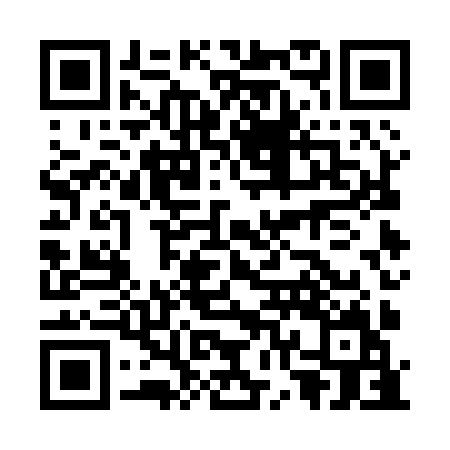 Ramadan times for Breznica, SloveniaMon 11 Mar 2024 - Wed 10 Apr 2024High Latitude Method: Angle Based RulePrayer Calculation Method: Muslim World LeagueAsar Calculation Method: HanafiPrayer times provided by https://www.salahtimes.comDateDayFajrSuhurSunriseDhuhrAsrIftarMaghribIsha11Mon4:434:436:2312:134:146:046:047:3912Tue4:414:416:2112:134:156:056:057:4013Wed4:394:396:1912:134:166:076:077:4114Thu4:374:376:1812:124:176:086:087:4315Fri4:354:356:1612:124:186:106:107:4416Sat4:334:336:1412:124:196:116:117:4617Sun4:314:316:1212:124:216:126:127:4718Mon4:294:296:1012:114:226:146:147:4919Tue4:264:266:0812:114:236:156:157:5120Wed4:244:246:0612:114:246:166:167:5221Thu4:224:226:0412:104:256:186:187:5422Fri4:204:206:0212:104:266:196:197:5523Sat4:184:186:0012:104:276:216:217:5724Sun4:164:165:5812:104:286:226:227:5825Mon4:134:135:5612:094:296:236:238:0026Tue4:114:115:5412:094:306:256:258:0127Wed4:094:095:5212:094:316:266:268:0328Thu4:074:075:5012:084:326:276:278:0529Fri4:044:045:4812:084:336:296:298:0630Sat4:024:025:4612:084:346:306:308:0831Sun5:005:006:441:075:357:317:319:101Mon4:584:586:421:075:367:337:339:112Tue4:554:556:401:075:377:347:349:133Wed4:534:536:391:075:387:357:359:154Thu4:514:516:371:065:397:377:379:165Fri4:484:486:351:065:407:387:389:186Sat4:464:466:331:065:417:397:399:207Sun4:444:446:311:055:427:417:419:228Mon4:414:416:291:055:437:427:429:239Tue4:394:396:271:055:437:437:439:2510Wed4:374:376:251:055:447:457:459:27